В преддверии дня матери в Молчановском доме культуры прошла праздничная программа «Это чудо- мамин день». Ведущая культ-организатор Евсеева Лидия Леонидовна рассказала об истории праздника, провела викторину. Мамы и дети с большим удовольствием играли в игру «Дочки- матери», отгадывали загадки, читали стихотворения. Мероприятие прошло весело и интересно, и завершилось всё чаепитием, которое организовала староста Вуколова Татьяна Анатольевна.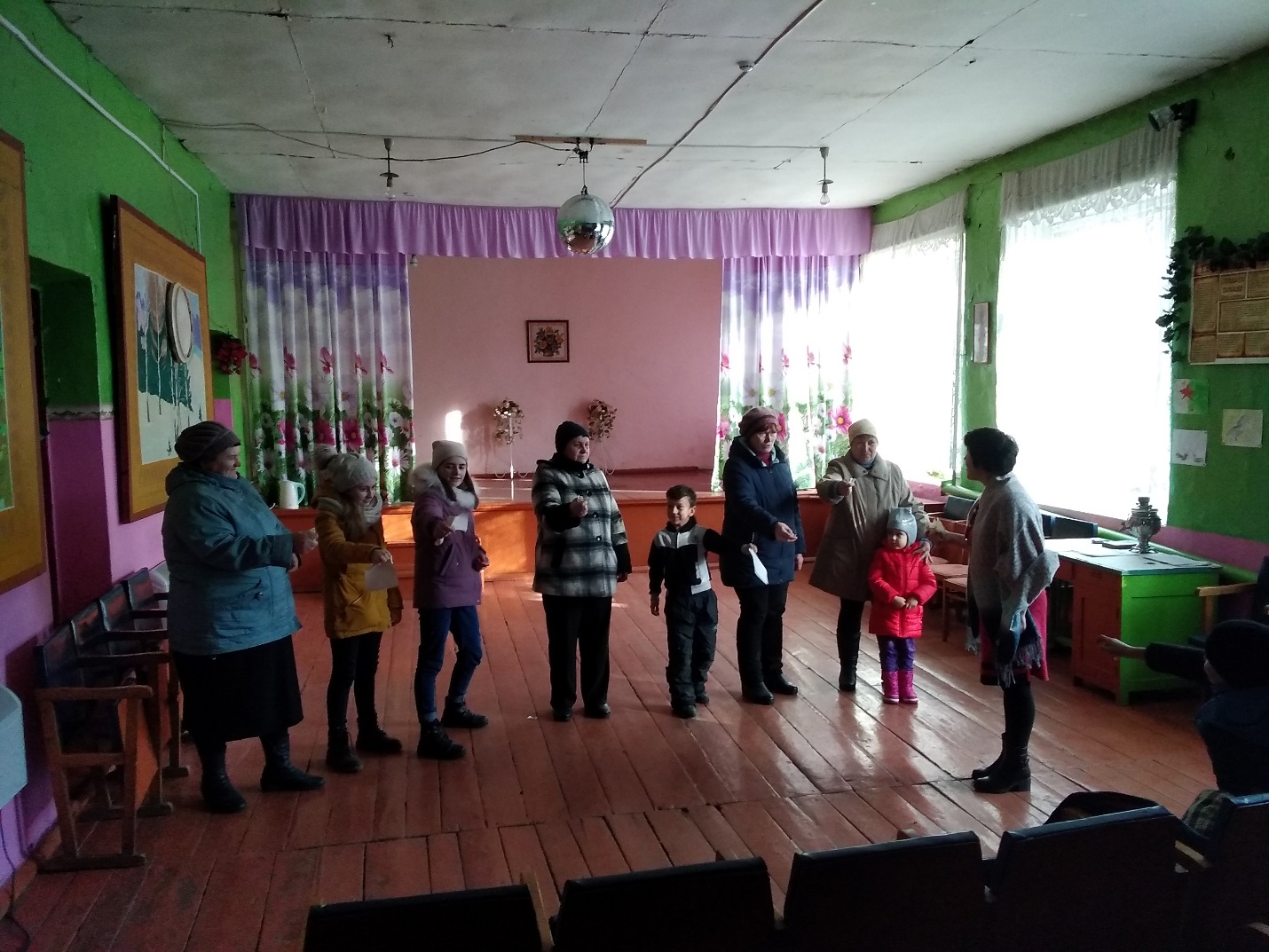 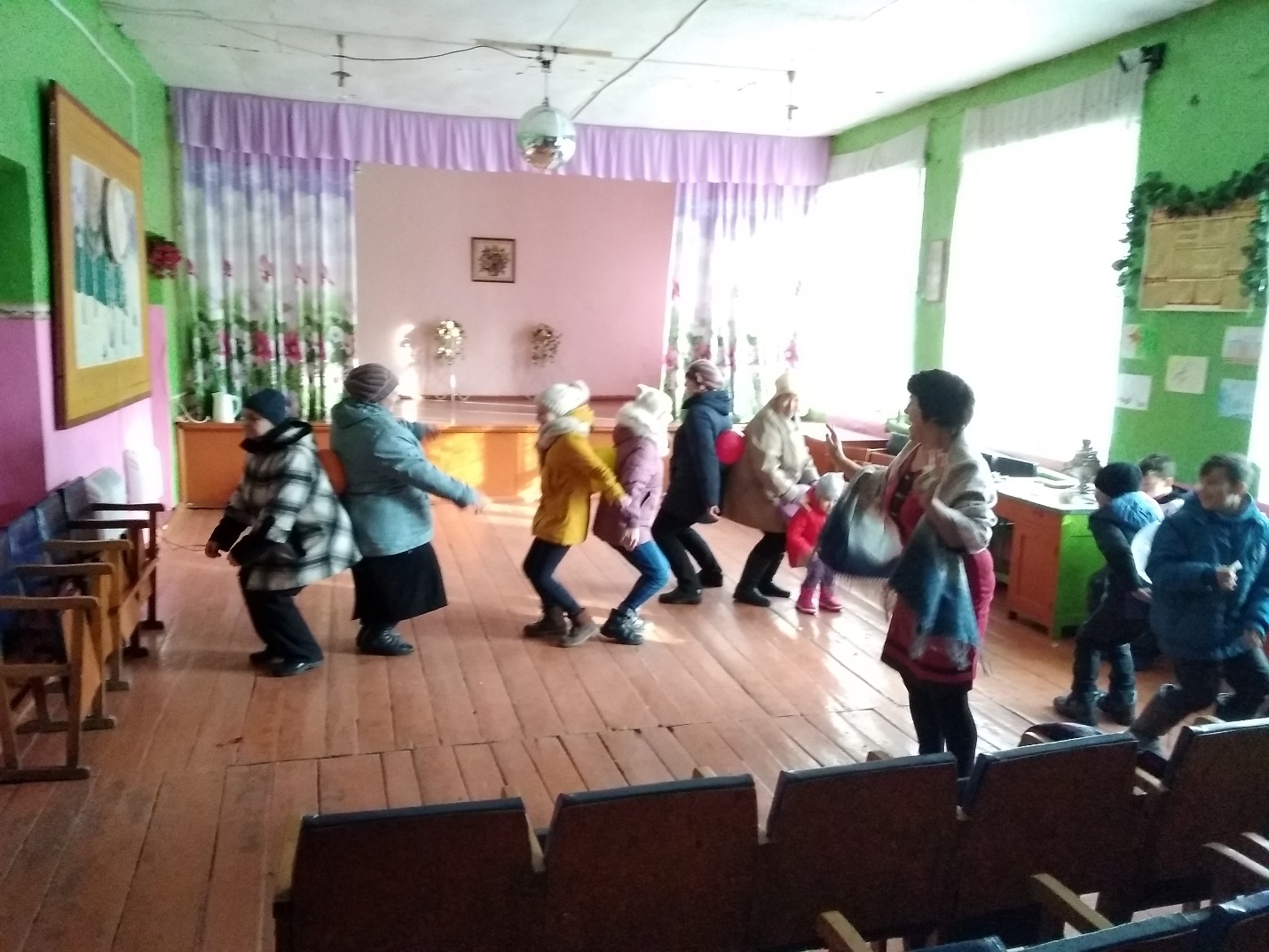 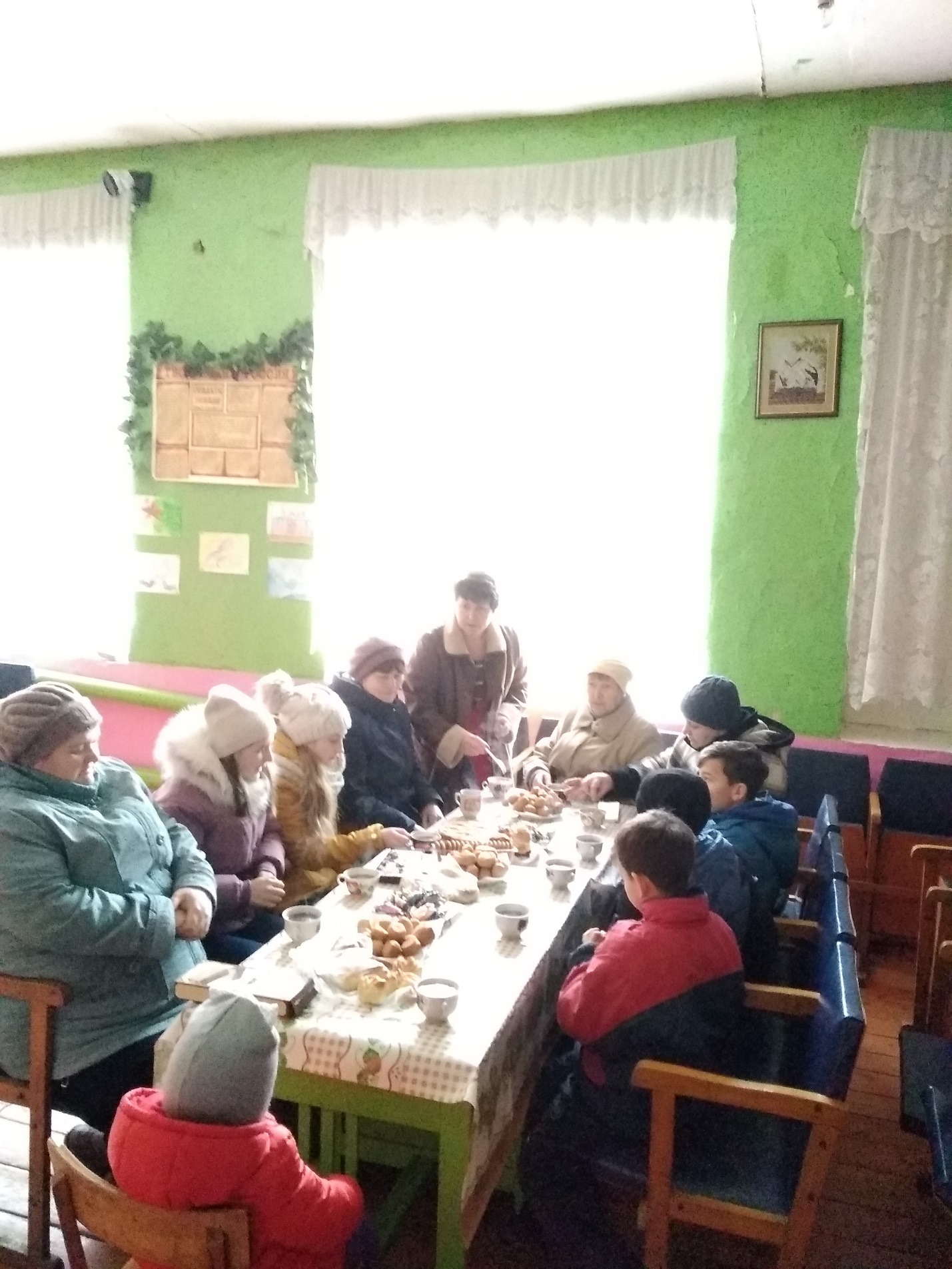 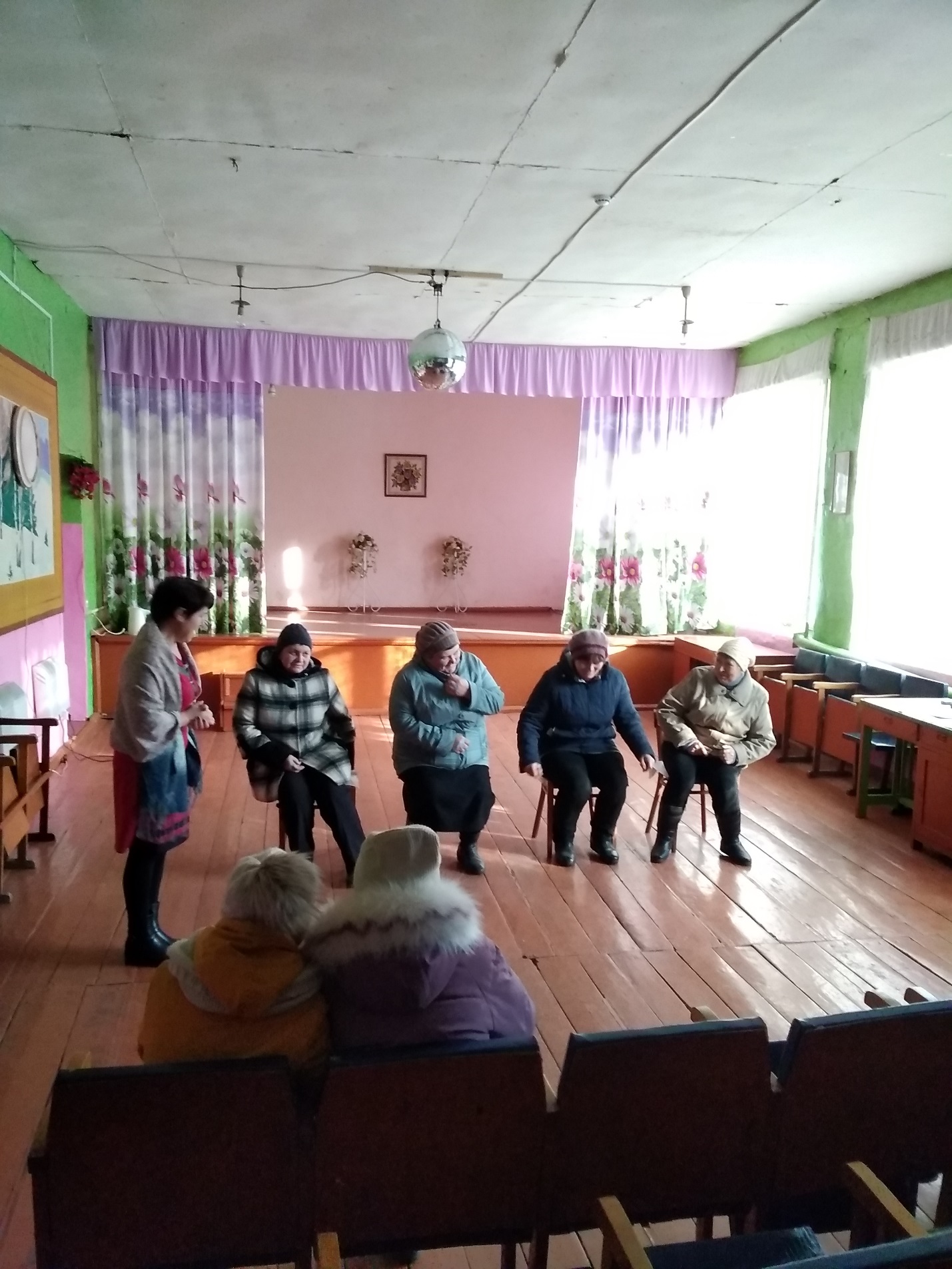 